Estratégias: Riscos Positivos – Explorar, Compartilhar, Melhorar e Aceitar. Riscos Negativos – Eliminar, Transferir, Mitigar e Aceitar.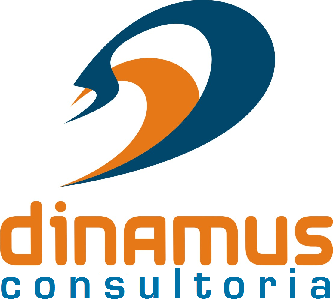 Plano de Riscos – Respostas aos RiscosPlano de Riscos – Respostas aos RiscosData:Objetivo Estratégico:Objetivo Estratégico:Objetivo Estratégico:ID:Nome do Projeto:Nome do Projeto:CC:Cliente:Cliente:Patrocinador:Patrocinador:Gerente do Projeto:Gerente do Projeto:#EstratégiaGatilhoPlano de MitigaçãoPlano de ContingênciaResponsávelStatus